                                                                   Утверждаю:                      Г.З.Суковская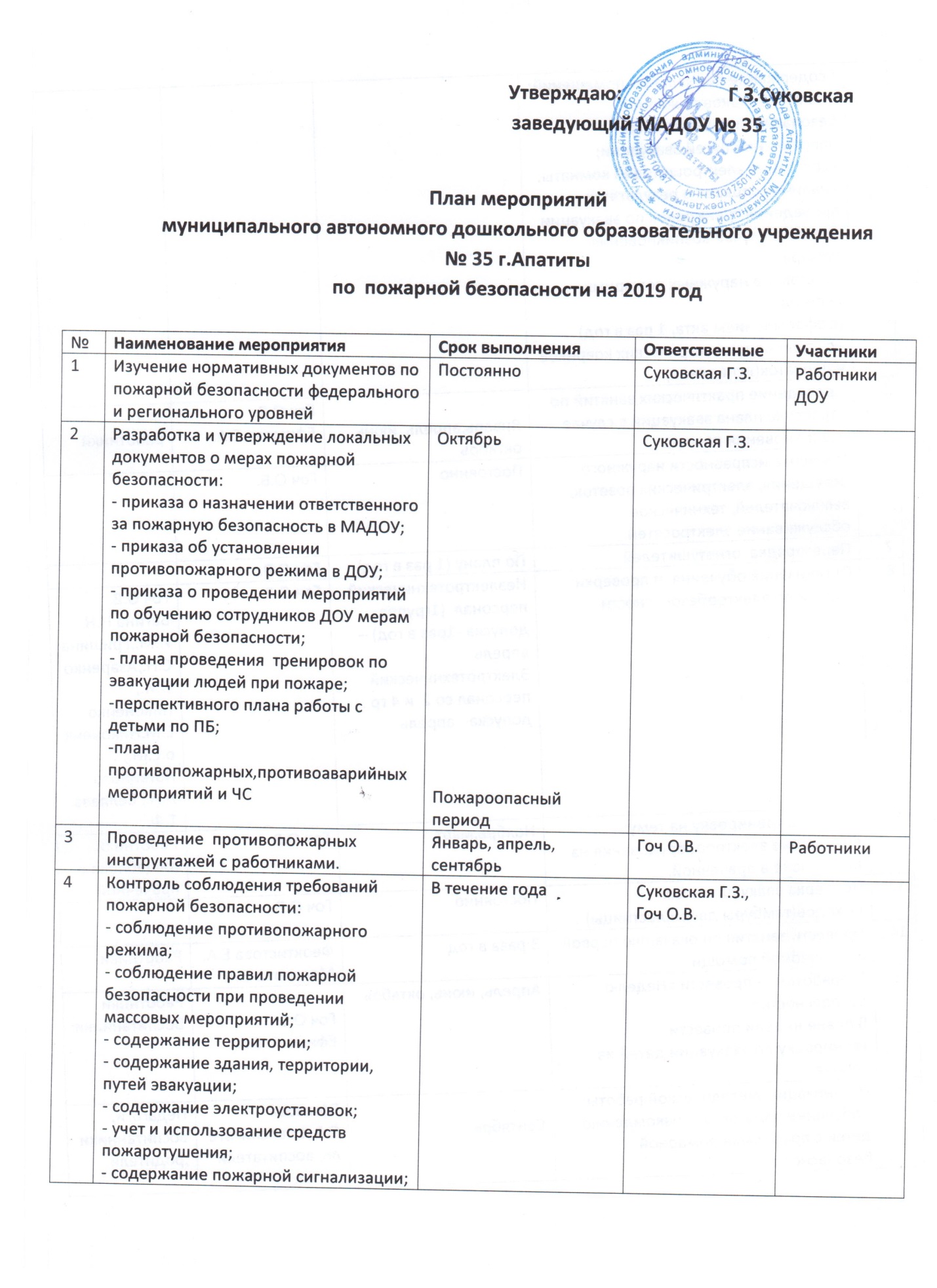                                                  заведующий МАДОУ № 35План мероприятиймуниципального автономного дошкольного образовательного учреждения№ 35 г.Апатитыпо  пожарной безопасности на 2019 год№Наименование мероприятияСрок выполненияОтветственныеУчастники1Изучение нормативных документов по пожарной безопасности федерального и регионального уровнейПостоянноСуковская Г.З.Работники ДОУ2Разработка и утверждение локальных документов о мерах пожарной безопасности:- приказа о назначении ответственного за пожарную безопасность в МАДОУ;- приказа об установлении противопожарного режима в ДОУ;- приказа о проведении мероприятий по обучению сотрудников ДОУ мерам пожарной безопасности;- плана проведения  тренировок по эвакуации людей при пожаре;-перспективного плана работы с детьми по ПБ;-плана противопожарных,противоаварийных мероприятий и ЧС ОктябрьПожароопасный периодСуковская Г.З.3Проведение  противопожарных инструктажей с работниками.Январь, апрель, сентябрьГоч О.В.Работники4Контроль соблюдения требований пожарной безопасности:- соблюдение противопожарного режима;- соблюдение правил пожарной безопасности при проведении массовых мероприятий;- содержание территории;- содержание здания, территории, путей эвакуации;- содержание электроустановок;- учет и использование средств пожаротушения;- содержание пожарной сигнализации;- содержание подвальных помещений;- наличие знаков пожарной безопасности и указателей направлений путей эвакуации;- состояние электрощитовой комнаты;- наличие справок о результатах проведения тренировок по эвакуации людей  в случае возникновения пожара;- состояние наружных пожарных лестниц(с оформлением акта, 1 раз в год)- состояние диэлектрических ковриков и перчаток(испытания).В течение годаСуковская Г.З.,Гоч О.В.5Проведение практических занятий по отработке плана эвакуации в случае возникновения пожараЯнварь,апрель, июнь, октябрьГоч О.В.Ефимова С.А.Все работники 6Проверка исправности наружного освещения, электрических розеток, выключателей, техническое обслуживание электросетей.ПостоянноГоч О.В.7Перезарядка  огнетушителейПо плану (1 раз в год)Гоч О.В.8Организация обучения  и проверки знаний по электробезопасностиНеэлектротехнический персонал  (1группа допуска -1раз в год) – апрельЭлектротехнический персонал со 2  и 4 гр . допуска-  апрельГоч О.В.Гоч О.В.Батина Н.Н. И.М.,Гришина С.Н.,АзаренкоО.И., Никоненко Е.М.Никоненко Е.М., Логвинова Л.А., Беляева Т.Ф.12Провести тренировку на тему: возгорание электрооборудования на пищеблоке,в прачечной.Ноябрь,мартГоч О.В.Работники пищеблока и прачечной13Проверка эвакуационных выходов(тамбуры,двери,лестницы)ПостоянноГоч О.В.14Провести занятия по оказанию первой доврачебной помощи3 раза в годФеоктистова Е.А.Мелехова Е.А.Работники15Разработать и провести «Неделю безопасности»В плане недели провеститренировку по эвакуации детей из зданияАпрель, июнь, октябрьГоч О.В.Ефимова С.А.РаботникиВоспитанники16Организация  методической работы:- обучение педагогов ознакомлению детей с правилами пожарной безопасности;- проведение недели творчества «ОБЖ»;- взаимодействие с родителями (законными представителями) по закреплению и соблюдению правил пожарной безопасности дома;- участие в городских конкурсах на противопожарную тематику. СентябрьВ сроки проведения «Недели безопасности»ПостоянноЕфимова С.А.,ст.воспитатель, воспитатели  групп.Педагоги,воспитанники,родители